PROGRAMMEPremière partie : Les petits RossignolsDeuxième partie : La chorale ArionTroisième partie : Maria D. chante Piaf"Maria D. reprend les plus grands succès d'Edith Piaf. Glissée dans la peau de son idole, Maria D. lui rend hommage avec beaucoup de respect.Un voyage dans le temps pour découvrir ou redécouvrir Piaf!"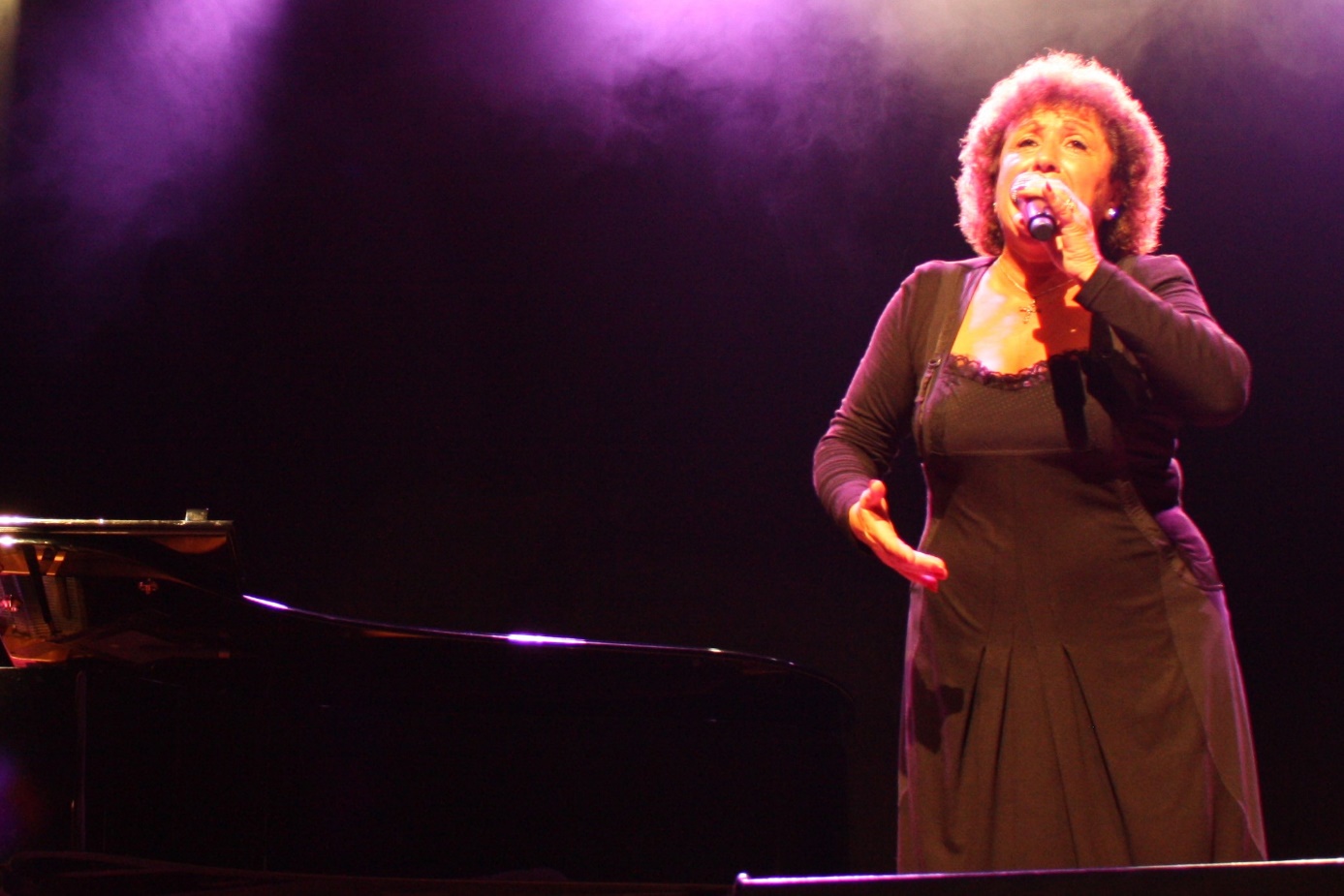 